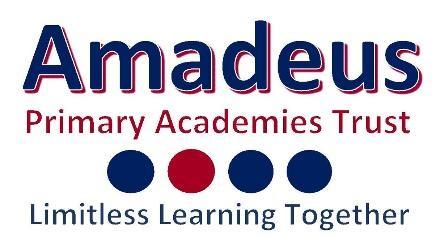 HR Manager Bexley 15/3 (£40,800 for a full time role)  Closing Date:	 			12:00pm,  26 October 2021Shortlisting Outcomes Advised:  	12:00pm,  28 October 2021Interviews:				02 November 2021 The Amadeus Primary Academies Trust is a Multi-Academy Church of England Trust established in September 2015.  The Trust operates six primary schools in the Bexley and Bromley LAs including two schools that do not have a religious designation.The Amadeus Primary Academies Trust is committed to high quality education in a primary context providing continuous school improvement through collaboration, common vision, shared values, collective responsibility and effective accountability. For further information about the Trust, please visit http://www.apat.org.uk/.An exciting opportunity has arisen to lead a key function within our Trust. The role is both challenging and rewarding with the opportunity for the right candidate to grow and develop along with us. We are looking to appoint a qualified and experienced HR professional to join Amadeus Primary Academies Trust. The successful candidate will manage a committed HR Assistant with scope to employ a HR Apprentice, and will be responsible for all HR activities, including employee recruitment and relations (including agency staffing), SCR maintenance, as well as Performance Management process coordination for all staff.  We are looking for a proactive and positive individual who understands the importance of effective HR systems and processes in an education setting, and who has a genuine interest in contributing to the success of young people.  The appointee will report, and provide comprehensive HR support, to the Chief Finance and Operations Officer.   What we offer you:A competitive salaryThe chance to be part of a developing HR function A commitment to staff well-beingA supportive and engaged Executive Leadership TeamThe opportunity to develop personally and professionally with structured performance management.Please contact amadeushr@apat.org.uk for an Application pack.Please note that references will be requested only for shortlisted candidates, but prior to interview.  Candidates who are not shortlisted will be advised.We are committed to safeguarding children and promoting their welfare. We expect all staff to share this commitment. The post is subject to an enhanced Disclosure and Barring Service check. 